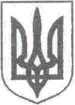  УКРАЇНАЖИТОМИРСЬКА ОБЛАСТЬНОВОГРАД-ВОЛИНСЬКА МІСЬКА РАДАМІСЬКИЙ ГОЛОВАРОЗПОРЯДЖЕННЯвід 07.02.2018р. № 61(к)Про призначення Гамми Л.П.       Керуючись пунктами 10, 19, 20 частини четвертої статті 42 Закону України “Про місцеве самоврядування в Україні”, статтями 21, 24 Кодексу законів про працю України,  статтями 65, 78 Господарського кодексу України,  постановами Кабінету Міністрів України від 19.03.1993 №203 „Про застосування контрактної форми трудового договору з керівником підприємства, що є у державній власності“, від 02.08.1995 №597 „Про Типову форму контракту з керівником підприємства, що є у державній власності“,  рішенням міської ради від 23.12.2016 № 225 „Про порядок призначення керівників підприємств, установ та організацій, що належать до комунальної власності територіальної громади міста Новограда-Волинського“, враховуючи заяву Гамми Л.П. від 08.02.2018.:      1. Призначити Гамму Людмилу Петрівну на посаду директора музею родини Косачів  та затвердити контракт на термін з 08.02.2018 по 07.02.2021.                                                                 Підстава: заява Гамми Л.П. від 06.02.2018.      2. Відділу культури і туризму міської ради (Адамович Л.В.) оформити необхідні особові документи, проводити відповідні розрахунки для оплати праці Гамми Л.П., як директора музею родини Косачів.      3. Гаммі Л.П. забезпечити подання звітності на ім’я міського голови відповідно до вимог контракту.      4. Контроль за виконанням цього розпорядження покласти на заступника міського голови Гвозденко О.В.Міський голова                                                                    	          В.Л. Весельський